BSK School based SBIRT District Partner Questionnaire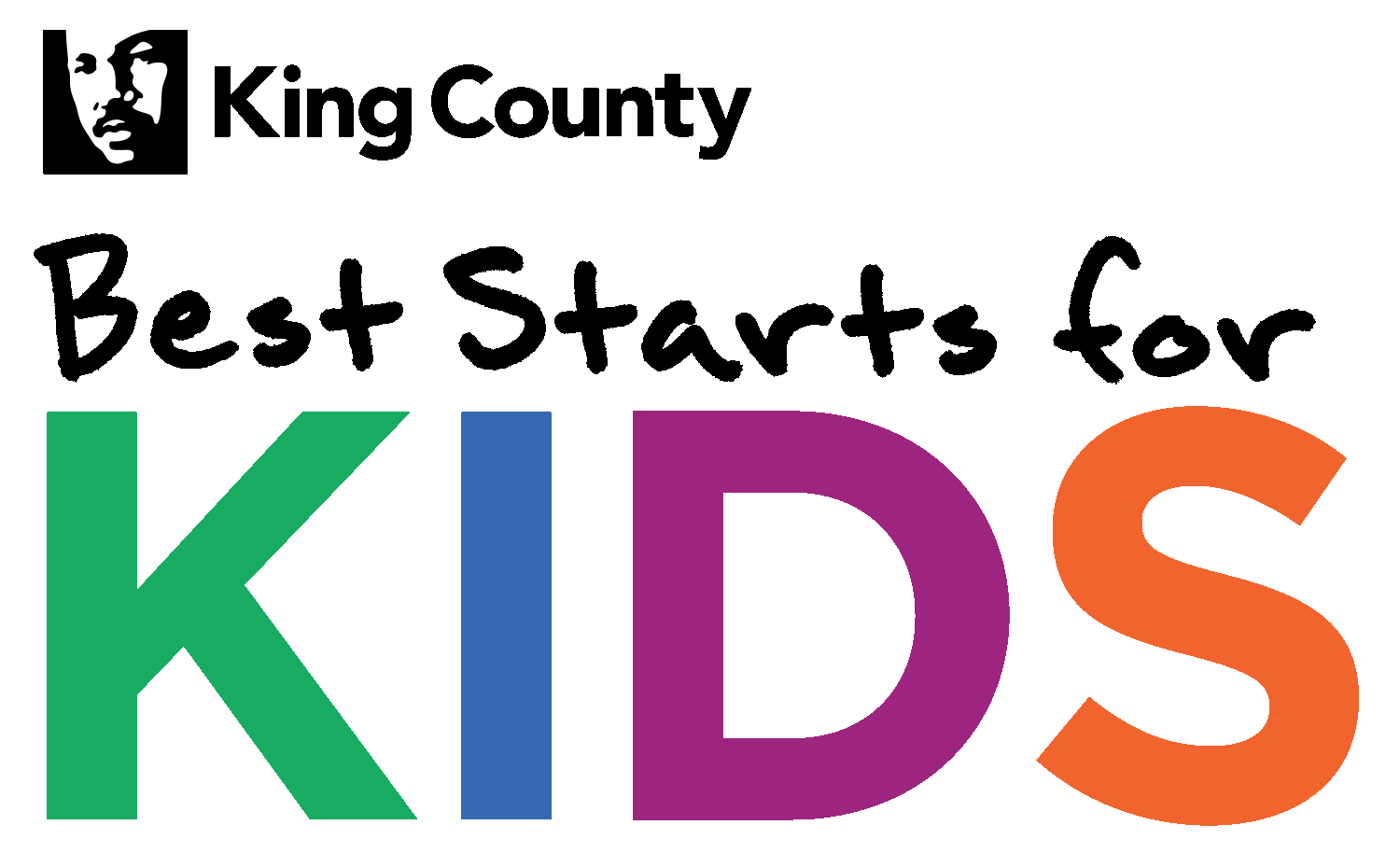 Please briefly answer the following questions and email this form to Margaret Soukup at margaret.soukup@kingcounty.gov by June 14th, 2017. Limit responses to no more than 3 pages.QuestionDistrict Partner AnswerWill you commit to creating a plan for implementing SBIRT model in middle schools in y?Yes, commit to implementing SBIRT model in middle schoolsIdentify proposed middle schools who will participate in the planning.Provide one paragraph on current behavioral health prevention/promotion activities (in each school identified above).In the format of MTSS: Tier 1, Tier 2 and Tier 3.http://k12.wa.us/MTSS/default.aspxProvide a paragraph on behavioral health prevention/promotion resource gaps/needs (in each school identified above).In the format of MTSS: Tier 1, Tier 2 and Tier 3.Identify any community-based organizations that school district/middle schools are currently working with on behavioral health services.Do you commit to assigning staff/point person (at district and school levels) or do have someone already identified, for the planning process within 90 days of receipt of planning award? Yes, commit to hiring or assigning staffWhat would you like your district to gain from participation in the planning project? Substance abuse prevention Mental health promotion Truancy intervention or prevention Trauma informed services Restorative principles Suicide prevention Social Emotional Learning Early Intervention Community linkages and referral & anything else: